ҠАРАР                                                                                            РЕШЕНИЕО внесении изменений в решение Совета сельского поселения Казанский сельсовет муниципального районаАльшеевский район Республики Башкортостан от 29 октября 2018 года № 140 «Об установлении земельного налога»В соответствии с Налоговым кодексом Российской Федерации, Федеральным законом от 6 октября 2003 года № 131-ФЗ «Об общих принципах организации местного самоуправления в Российской Федерации», руководствуясь статьей 35 Устава сельского поселения Казанский сельсовет муниципального района Альшеевский район Республики Башкортостан, Совет сельского поселения Казанский сельсовет муниципального района Альшеевский  район Республики Башкортостан решил:1. Внести в решение Совета сельского поселения Казанский сельсовет муниципального района Альшеевский район Республики Башкортостан от 29 октября 2018 года № 140 «Об установлении земельного налога» (далее – Решение) следующие изменения: а) абзац пятый пункта 2 изложить в следующей редакции: «не используемых в предпринимательской деятельности, приобретенных (предоставленных) для ведения личного подсобного хозяйства, садоводства или огородничества, а также земельных участков общего назначения, предусмотренных Федеральным законом от 29 июля 2017 года N 217-ФЗ "О ведении гражданами садоводства и огородничества для собственных нужд и о внесении изменений в отдельные законодательные акты Российской Федерации».б) абзац второй пункта 3 изложить в следующей редакции: «от уплаты налога освобождаются ветераны Великой Отечественной войны, семьи с тремя и более несовершеннолетними детьми - по выбору за один земельный участок».2. Настоящее Решение обнародовать в здании Администрации и филиалах централизованной библиотечной системы.3. Настоящее Решение вступает в силу с 1 января 2020 года, но не ранее чем по истечении одного месяца со дня его официального обнародования, за исключением положений, для которых настоящим пунктом установлены иные сроки вступления их в силу.Действие положений абзаца второго пункта 3 Решения (в редакции настоящего Решения) распространяется на правоотношения, возникшие с налогового периода 2019 года.4. Контроль за исполнением настоящего решения возложить на постоянную комиссию Совета по бюджету, налогам и вопросам собственности.     Глава сельского поселения     Казанский сельсовет                                                                           В.Ф.Юмагузинс.Казанка«15» июля 2019 г.№ 181БАШҡОРТОСТАН РЕСПУБЛИКАҺЫӘЛШӘЙ РАЙОНЫМУНИЦИПАЛЬ РАЙОНЫНЫҢКАЗАНКА АУЫЛ СОВЕТЫАУЫЛ БИЛӘМӘҺЕ СОВЕТЫ(БАШҡОРТОСТАН  РЕСПУБЛИКАҺЫ  ӘЛШӘЙ  РАЙОНЫ  КАЗАНКА  АУЫЛ  СОВЕТЫ)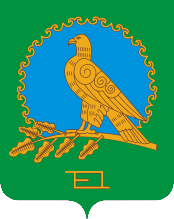 СОВЕТ СЕЛЬСКОГО ПОСЕЛЕНИЯКАЗАНСКИЙ СЕЛЬСОВЕТМУНИЦИПАЛЬНОГО РАЙОНААЛЬШЕЕВСКИЙ РАЙОНРЕСПУБЛИКИБАШКОРТОСТАН(КАЗАНСКИЙ  СЕЛЬСОВЕТ АЛЬШЕЕВСКОГО  РАЙОНА  РЕСПУБЛИКИ  БАШКОРТОСТАН)